Formulier absentie examen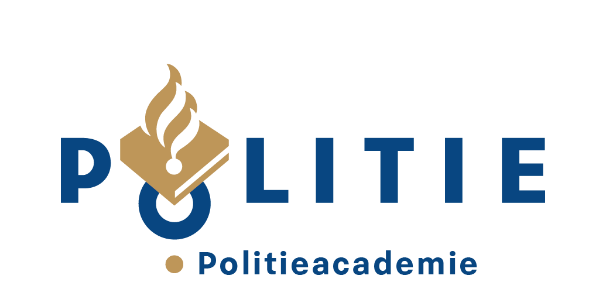 (art. 18.3 OER 2024 en Regeling Afmelden en absentie examen)Let op! Afmelding voor een examen kan uitsluitend via het Formulier afmelden examenZie art. 2 Regeling afmelden en absentie examenUitleg:Dit formulier gebruik je als student als je door overmacht niet aanwezig kunt/kon zijn bij een gepland examen. In het geval dat je jezelf binnen twee weken vóór aanvang van een gepland examen of op de dag zelf af hebt moeten melden, gebruik je dit formulier. Het gaat erom de registratie van een GG (gemiste gelegenheid) ongedaan te maken of te voorkomen. Zie art. 3.2 Regeling afmelden en absentie examen. Jouw leidinggevende moet dit formulier voorzien van een beoordeling of er in jouw situatie sprake was van overmacht. Jouw leidinggevende verstuurt dit formulier aan de examencommissie.Dit formulier hoeft niet ondertekend te worden. Met het opsturen van dit formulier verklaar je als student en leidinggevende dat het formulier volledig en naar waarheid is ingevuld.Gegevens studentOpleidingsgegevensAanvraag student	Ik kan niet of heb niet aan onderstaand examen (kunnen) deelnemen.Bewijslast overmachtEmail dit formulier als Word-document (incl. eventuele bijlage(n)) aan je leidinggevende in de eenheidBeoordeling absentie door leidinggevende eenheid** Aanvragen zonder beoordeling door leidinggevende worden NIET in behandeling genomenEmail als leidinggevende dit formulier als Word-document en eventuele bijlagen als bewijs naar examencommissie@politieacademie.nl met een cc aan corsa.registratie@politieacademie.nl. Formulieren die door student zélf worden ingediend, worden niet in behandeling genomen.Naam en voorlettersStudentnummerTelefoonnummerE-mailadres(sen)Onderwijsteam / opleidingDocent / begeleider PolitieacademieNaam en nummer huidige opleidingDatum indienen aanvraagNaam en nummer cursus Naam en nummer toetsExamendatumEenheid / organisatieNaam leidinggevende eenheidE-mail adres leidinggevende eenheidDatum beoordeling aanvraag